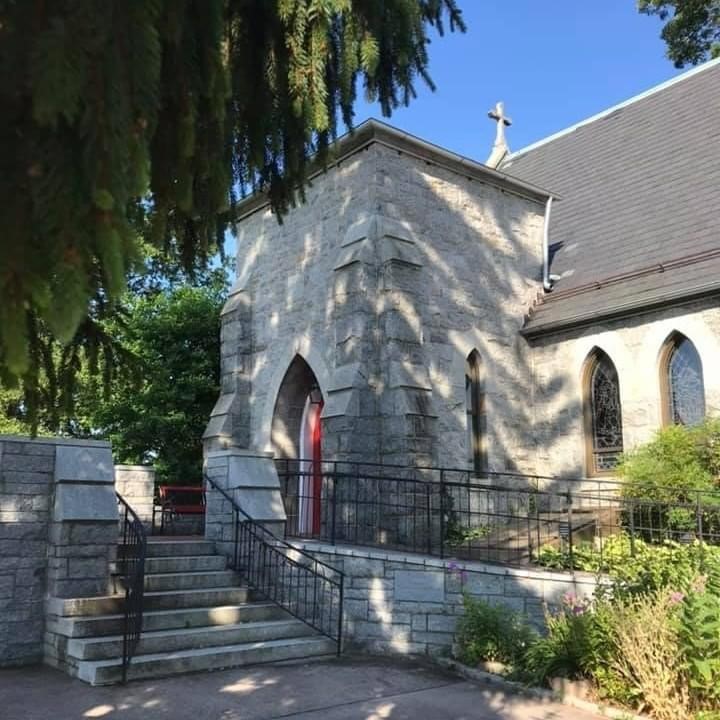 10:30 am WorshipHoly Eucharist, Rite Two10:25 am Church Bell is RungOpening hymn:  Alleluia! Sing to Jesus			        Hymnal #460The Word of GodCelebrant:  Blessed be God: Father, Son, and Holy Spirit.		        BCP 355People:  And blessed be his kingdom, now and for ever. Amen.Celebrant:  Almighty God, to you all hearts are open, all desires known, and from you no secrets are hid: Cleanse the thoughts of our hearts by the inspiration of your Holy Spirit, that we may perfectly love you, and worthily magnify your holy Name; through Christ our Lord. Amen.The Gloria in excelsisGlory to God in the highest,and peace to his people on earth.Lord God, heavenly King,almighty God and Father,we worship you, we give you thanks,we praise you for your glory.Lord Jesus Christ, only Son of the Father,Lord God, Lamb of God,you take away the sin of the world:have mercy on us;you are seated at the right hand of the Father:receive our prayer.For you alone are the Holy One,you alone are the Lord,you alone are the Most HighJesus Christ, with the Holy Spirit,in the glory of God the Father.  Amen.Celebrant:  The Lord be with you.People:  And also with you.Celebrant:  Let us pray.The Collect of the Day 		Kneel as ableGrant, O merciful God, that your Church, being gathered together in unity by your Holy Spirit, may show forth your power among all peoples, to the glory of your Name; through Jesus Christ our Lord, who lives and reigns with you and the Holy Spirit, one God, for ever and ever. Amen.A Reading from the First Book of Kings		8:[1, 6, 10-11], 22-30, 41-43[Solomon assembled the elders of Israel and all the heads of the tribes, theleaders of the ancestral houses of the Israelites, before King Solomon inJerusalem, to bring up the ark of the covenant of the Lord out of the city of David, which is Zion. Then the priests brought the ark of the covenant of the Lord to its place, in the inner sanctuary of the house, in the most holy place, underneath the wings of the cherubim. And when the priests came out of the holy place, a cloud filled the house of the Lord, so that the priests could not stand to minister because of the cloud; for the glory of the Lord filled the house of the Lord.]Then Solomon stood before the altar of the Lord in the presence of all the assembly of Israel, and spread out his hands to heaven. He said, “O Lord, God of Israel, there is no God like you in heaven above or on earth beneath, keeping covenant and steadfast love for your servants who walk before you with all their heart, the covenant that you kept for your servant my father David as you declared to him; you promised with your mouth and have this day fulfilled with your hand. Therefore, O Lord, God of Israel, keep for your servant my father David that which you promised him, saying, ‘There shall never fail you a successor before me to sit on the throne of Israel, if only your children look to their way, to walk before me as you have walked before me.’ Therefore, O God of Israel, let your word be confirmed, which you promised to your servant my father David.“But will God indeed dwell on the earth? Even heaven and the highest heaven cannot contain you, much less this house that I have built! Regard your servant’s prayer and his plea, O Lord my God, heeding the cry and the prayer that your servant prays to you today; that your eyes may be open night and day toward this house, the place of which you said, ‘My name shall be there,’ that you may heed the prayer that your servant prays toward this place. Hear the plea of your servant and of your people Israel when they pray toward this place; O hear in heaven your dwelling place; heed and forgive.“Likewise when a foreigner, who is not of your people Israel, comes from a distant land because of your name —for they shall hear of your great name, your mighty hand, and your outstretched arm—when a foreigner comes and prays toward this house, then hear in heaven your dwelling place, and do according to all that the foreigner calls to you, so that all the peoples of the earth may know your name and fear you, as do your people Israel, and so that they may know that your name has been invoked on this house that I have built.Reader:  The Word of the Lord.People:   Thanks be to God.Psalm 841	How dear to me is your dwelling, O Lord of hosts! *
	My soul has a desire and longing for the courts of the Lord;
	my heart and my flesh rejoice in the living God.2	The sparrow has found her a house
	and the swallow a nest where she may lay her young; *
	by the side of your altars, O Lord of hosts,
	my King and my God.3	Happy are they who dwell in your house! *
	they will always be praising you.4	Happy are the people whose strength is in you! *
	whose hearts are set on the pilgrims' way.5	Those who go through the desolate valley will find it a place of springs, *
	for the early rains have covered it with pools of water.6	They will climb from height to height, *
	and the God of gods will reveal himself in Zion.7	Lord God of hosts, hear my prayer; *
	hearken, O God of Jacob.8	Behold our defender, O God; *
	and look upon the face of your Anointed.9	For one day in your courts is better than a thousand in my own room, *
	and to stand at the threshold of the house of my God
	than to dwell in the tents of the wicked.10	For the Lord God is both sun and shield; *
	he will give grace and glory;11	No good thing will the Lord withhold *
	from those who walk with integrity.12	O Lord of hosts, *
	happy are they who put their trust in you!A Reading from Paul’s Letter to the Ephesians				   6:10-20Be strong in the Lord and in the strength of his power. Put on the whole armor of God, so that you may be able to stand against the wiles of the devil. For our struggle is not against enemies of blood and flesh, but against the rulers, against the authorities, against the cosmic powers of this present darkness, against the spiritual forces of evil in the heavenly places. Therefore take up the whole armor of God, so that you may be able to withstand on that evil day, and having done everything, to stand firm. Stand therefore, and fasten the belt of truth around your waist, and put on the breastplate of righteousness. As shoes for your feet put on whatever will make you ready to proclaim the gospel of peace. With all of these, take the shield of faith, with which you will be able to quench all the flaming arrows of the evil one. Take the helmet of salvation, and the sword of the Spirit, which is the word of God.Pray in the Spirit at all times in every prayer and supplication. To that end keep alert and always persevere in supplication for all the saints. Pray also for me, so that when I speak, a message may be given to me to make known with boldness the mystery of the gospel, for which I am an ambassador in chains. Pray that I may declare it boldly, as I must speak.Reader:  The Word of the Lord.People:   Thanks be to God.Gradual hymn:  I love thy kingdom, Lord			      Hymnal #524The Gospel						      	   	Priest:  The Holy Gospel of our Lord Jesus Christ according to John     6:56-69People:  Glory to you, Lord Christ.Jesus said, “Those who eat my flesh and drink my blood abide in me, and I in them. Just as the living Father sent me, and I live because of the Father, so whoever eats me will live because of me. This is the bread that came down from heaven, not like that which your ancestors ate, and they died. But the one who eats this bread will live forever.” He said these things while he was teaching in the synagogue at Capernaum.When many of his disciples heard it, they said, “This teaching is difficult; who can accept it?” But Jesus, being aware that his disciples were complaining about it, said to them, “Does this offend you? Then what if you were to see the Son of Man ascending to where he was before? It is the spirit that gives life; the flesh is useless. The words that I have spoken to you are spirit and life. But among you there are some who do not believe.” For Jesus knew from the first who were the ones that did not believe, and who was the one that would betray him. And he said, “For this reason I have told you that no one can come to me unless it is granted by the Father.”Because of this many of his disciples turned back and no longer went about with him. So Jesus asked the twelve, “Do you also wish to go away?” Simon Peter answered him, “Lord, to whom can we go? You have the words of eternal life. We have come to believe and know that you are the Holy One of God.”Celebrant:  The Gospel of the Lord.People:  Praise to you, Lord Christ.The congregation is seated.Sermon							         Rev. Elizabeth Sipos+The Nicene Creed						                BCP 358We believe in one God,the Father, the Almighty,maker of heaven and earth,of all that is, seen and unseen.We believe in one Lord, Jesus Christ,the only Son of God,eternally begotten of the Father,God from God, Light from Light,true God from true God,begotten, not made,of one Being with the Father.Through him all things were made.For us and for our salvationhe came down from heaven:by the power of the Holy Spirithe became incarnate from the Virgin Mary,and was made man.For our sake he was crucified under Pontius Pilate;he suffered death and was buried.On the third day he rose againin accordance with the Scriptures;he ascended into heavenand is seated at the right hand of the Father.He will come again in glory to judge the living and the dead,and his kingdom will have no end.We believe in the Holy Spirit, the Lord, the giver of life,who proceeds from the Father and the Son.With the Father and the Son he is worshiped and glorified.He has spoken through the Prophets.We believe in one holy catholic and apostolic Church.We acknowledge one baptism for the forgiveness of sins.We look for the resurrection of the dead,and the life of the world to come. Amen.Prayers of the People Form II						      BCP 385Litanist:  I ask your prayers for God’s people throughout the world; for Most Rev’d. Justin Welby, Archbishop of Canterbury; for The Most Rev’d. Michael Curry, our Presiding Bishop; for Right Rev’d. Eugene Sutton, our Bishop; for the Rt. Rev’d Robert Ihloff, our Assisting Bishop, for our Rector, Rev. Elizabeth Sipos, for the Wardens, Vestry, Staff, and all members and friends of St. John’s Church; for this gathering; and for all ministers and people.Pray for the Church.SilenceLitanist:  I ask your prayers for peace; for goodwill among nations; for this community, the nation, and the world; especially for Joseph, our President; for Larry, our Governor; for Brandon, Nick, John and Barry, who lead our City and Counties, and for the well being of all people. Pray for justice and peace.SilenceLitanist:  I ask your prayers for the poor, the sick, the hungry, the oppressed, and those in prison.  Pray for those in any need or trouble.SilenceLitanist:  I ask your prayers for all who seek God, or a deeper knowledge of him.  Pray that they may find and be found by him.SilenceLitanist:  I ask your prayers for the departed.  Pray for those who have died.SilenceLitanist:  Almighty God, by your Holy Spirit you have made us one with your saints in heaven and on earth: Grant that in our earthly pilgrimage we may always be supported by this fellowship of love and prayer, and know ourselves to be surrounded by their witness to your power and mercy. We ask this for the sake of Jesus Christ, in whom all our intercessions are acceptable through the Spirit, and who lives and reigns for ever and ever. Amen.Celebrant:  Let us confess our sins against God and our neighbor.Celebrant and People:  Most merciful God, we confess that we have sinned against you in thought, word, and deed, by what we have done, and by what we have left undone. We have not loved you with our whole heart; we have not loved our neighbors as ourselves. We are truly sorry and we humbly repent. For the sake of your Son Jesus Christ, have mercy on us and forgive us; that we may delight in your will, and walk in your ways, to the glory of your Name. Amen.Celebrant:  Almighty God have mercy on you, forgive you all your sins through our Lord Jesus Christ, strengthen you in all goodness, and by the power of the Holy Spirit keep you in eternal life. Amen.*The Peace									      BCP 360Celebrant:  The peace of the Lord be always with you.People:  And also with you.Welcome & AnnouncementsThe Holy CommunionOffertory hymn:  Stand up, stand up, for Jesus		      Hymnal #561DoxologyPraise God, from whom all blessings flow; praise him, all creatures here below; praise him above, ye heavenly host: praise Father, Son and Holy Ghost.THE GREAT THANKSGIVING: Eucharistic Prayer D	      BCP 372Celebrant:  The Lord be with you.People:  And also with you.Celebrant:  Lift up your hearts.People:  We lift them to the Lord.Celebrant:  Let us give thanks to the Lord our God.People:  It is right to give him thanks and praise.Celebrant:  It is truly right to glorify you, Father, and to give you thanks; for you alone are God, living and true, dwelling in light inaccessible from before time and for ever.Fountain of life and source of all goodness, you made all things and fill them with your blessing; you created them to rejoice in the splendor of yourradiance.Countless throngs of angels stand before you to serve you night and day; and, beholding the glory of your presence, they offer you unceasing praise. Joining with them, and giving voice to every creature under heaven, we acclaim you, and glorify your Name, as we sing,SanctusHoly, holy, holy Lord, God of power and might,Holy, holy, holy Lord, God of power and might,heaven and earth are full, full of your glory.Hosanna in the highest. Hosanna in the highest.Blessed is he who comes in the name of the Lord.Hosanna in the highest. Hosanna in the highest.Celebrant:  We acclaim you, holy Lord, glorious in power. Your mighty worksreveal your wisdom and love. You formed us in your own image, giving the whole world into our care, so that, in obedience to you, our Creator, we might rule and serve all your creatures. When our disobedience took us far from you, you did not abandon us to the power of death. In your mercy you came to our help, so that in seeking you we might find you. Again and again you called us into covenant with you, and through the prophets you taught us to hope forsalvation.Father, you loved the world so much that in the fullness of time you sent your only Son to be our Savior. Incarnate by the Holy Spirit, born of the Virgin Mary, he lived as one of us, yet without sin. To the poor he proclaimed the good news of salvation; to prisoners, freedom; to the sorrowful, joy. To fulfill your purpose he gave himself up to death; and, rising from the grave, destroyed death, and made the whole creation new.And, that we might live no longer for ourselves, but for him who died and rose for us, he sent the Holy Spirit, his own first gift for those who believe, to complete his work in the world, and to bring to fulfillment the sanctification of all.When the hour had come for him to be glorified by you, his heavenly Father, having loved his own who were in the world, he loved them to the end; at supper with them he took bread, and when he had given thanks to you, he broke it, and gave it to his disciples, and said, “Take, eat: This is my Body, which is given for you. Do this for the remembrance of me.”After supper he took the cup of wine; and when he had given thanks, he gave it to them, and said, “Drink this, all of you. This is my Blood of the new Covenant, which is shed for you and for many for the forgiveness of sins. Whenever you drink it, do this for the remembrance of me.”Father, we now celebrate this memorial of our redemption. Recalling Christ’s death and his descent among the dead, proclaiming his resurrection and ascension to your right hand, awaiting his coming in glory; and offering to you, from the gifts you have given us, this bread and this cup, we praise you and we bless you.Celebrant and People:  We praise you, we bless you, we give thanks to you, and we pray to you, Lord our God.Celebrant:  Lord, we pray that in your goodness and mercy your Holy Spirit may descend upon us, and upon these gifts, sanctifying them and showing them to be holy gifts for your holy people, the bread of life and the cup of salvation, the Body and Blood of your Son Jesus Christ.Grant that all who share this bread and cup may become one body and one spirit, a living sacrifice in Christ, to the praise of your Name.Remember, Lord, your one holy catholic and apostolic Church, redeemed by the blood of your Christ. Reveal its unity, guard its faith, and preserve it in peace.And grant that we may find our inheritance with the Blessed Virgin Mary, with patriarchs, prophets, apostles, and martyrs, with St. John and all the saints who have found favor with you in ages past. We praise you in union with them and give you glory through your Son Jesus Christ our Lord.Through Christ, and with Christ, and in Christ, all honor and glory are yours,Almighty God and Father, in the unity of the Holy Spirit, for ever and ever. Amen.And now, as our Savior Christ has taught us, we are bold to say,Our Father, who art in heaven,
    hallowed be thy Name,
    thy kingdom come,
    thy will be done,
        on earth as it is in heaven.
Give us this day our daily bread.
And forgive us our trespasses,
    as we forgive those
        who trespass against us.
And lead us not into temptation,
    but deliver us from evil.
For thine is the kingdom,
    and the power, and the glory,
    for ever and ever. Amen.Invitation to CommunionThe Breaking of the BreadCelebrant:  Alleluia. Christ our Passover is sacrificed for us;People:  Therefore let us keep the feast. Alleluia.Celebrant:  The Gifts of God for the people of God.Communion hymn:  I come with joy to meet my Lord		Hymnal #304The Post Communion Prayer		                                                BCP 366Celebrant and People:  Almighty and everliving God, we thank you for feeding us with the spiritual food of the most precious Body and Blood of your Son our Savior Jesus Christ; and for assuring us in these holy mysteries that we are living members of the Body of your Son, and heirs of your eternal kingdom. And now, Father, send us out to do the work you have given us to do, to love and serve you as faithful witnesses of Christ our Lord. To him, to you, and to the Holy Spirit, be honor and glory, now and for ever. Amen.BlessingClosing hymn:  Spread, O spread, thou mighty word	         Hymnal #530The DismissalCelebrant:  Let us go forth in the name of the risen Lord. Alleluia! Alleluia! People:  Thanks be to God. Alleluia, Alleluia!Join a post-COVID “Cathedral Tour” of Great Britain, a 9-Day tour, scheduled for October 6-14, 2022. The Revs Allan and Anne Weatherholt and The Rev. Steve and Melanie McCarty will host this trip which begins in London and ends in Edinburgh. To help you decide if you would like to join in, follow this link to view a video with highlights of the planned itinerary. The cost, including airfare from Dulles, all ground transportation, tours, breakfast and dinner is $3445. For a copy of the itinerary and registration information, go to https://portal.myfaithjourneys.com/account/signin